3.6. Ответственность за сохранность сотового (мобильного) телефона лежит только на его владельце (родителях, законных представителях владельца).Все случаи хищения имущества рассматриваются в установленном законом порядке и преследуются в соответствии с законодательством РФ.3.7. Обучающиеся могут использовать на уроке планшеты или электронные книги в рамках учебной программы только с разрешения учителя и с учетом норм, установленных СанПиНом 2.4.2.2821-10.3.8. Педагогическим и другим работникам также запрещено пользоваться мобильным телефоном во время учебных занятий (за исключением экстренных случаев). Во внеурочное же время они обязаны максимально ограничивать себя в пользовании телефоном в присутствии обучающихся. Учителя во время урока имеют право пользоваться лишь одной функцией телефона – часами.4. Права обучающихся (пользователей).4.1. Вне уроков и иного образовательного процесса пользователь имеет право применять сотовый (мобильный) телефон в здании школы как современное средство коммуникации:- осуществлять и принимать звонки;- посылать SMS – сообщения;- обмениваться информацией;слушать радио и музыку через наушники в тихом режиме; играть; делать открытую фото- и видео- съемку с согласия окружающих. 5. Обязанности обучающихся (пользователей).5.1. Пользователь обязан помнить о том, что использование средств мобильной связи во время образовательного процесса является нарушением конституционного принципа о том, что «осуществление прав и свобод гражданина не должно нарушать права и свободы других лиц» (п. 3 ст. 17 Конституции РФ), следовательно, реализация их права на получение информации (п. 4 ст. 29 Конституции РФ) является нарушением права других учащихся на получение образования (п. 1 ст. 43 Конституции РФ).5.2. Пользователь обязан помнить о том, что использование средств мобильной связи для сбора, хранения, использования и распространения информации о частной жизни лица без его согласия не допускается (п. 1 ст. 24 Конституции РФ).5.3. В целях обеспечения сохранности средств мобильной связи пользователь обязан не оставлять их без присмотра, в том числе в карманах верхней одежды.6. Обучающимся (пользователям) запрещается:6.1. Использовать сотовый (мобильный) телефон в период образовательного процесса в любом режиме (в том числе как калькулятор, записную книжку, часы и т.д.).6.2. Использовать сотовый (мобильный) телефон как фото- (видео) камеру на уроках, нарушая тем самым права участников образовательного процесса на неприкосновенность частной жизни.6.3. Прослушивать радио и музыку без наушников в помещении школы.6.4. Демонстрировать фотографии и снимки, видеозаписи, оскорбляющие достоинство человека, пропагандировать жестокость и насилие посредством сотового (мобильного) телефона, сознательно наносить вред имиджу школы.6.5. Обучающимся строго запрещено вешать телефон на шею, хранить его в карманах одежды, а также подключать телефон к электрическим сетям образовательного учреждения для зарядки.7. Ответственность за нарушение Положения.За нарушение настоящего Положения для обучающихся в соответствии с п.п.4 - 7 ст.43 Закона РФ «Об образовании в Российской Федерации» предусматривается следующая дисциплинарная ответственность:7.1. В случае отказа пользователя выполнять условия пользования сотовым (мобильным) телефоном, обозначенными в данном Положении делает запись о замечании в дневнике обучающегося и вызывает его после окончания уроков для беседы с социальным педагогом и классным руководителем, последний ставит в известность родителей о нарушении данного Положения.7.2. За неоднократное нарушение, оформленное докладной на имя директора, проводится разъяснительная беседа с обучающимися в присутствии родителей (законных представителей). 7.3. При повторных фактах нарушения обучающемуся (с предоставлением объяснительной записки) объявляется выговор, сотовый телефон передается на ответственное хранение в канцелярию школы.  Сотовый телефон передается родителям обучающегося, после проведения собеседованиия с администрацией школы.  По согласованию с родителями (законных представителями) накладывается запрет ношения сотового телефона на ограниченный срок.7.4. В случаях систематических нарушений со стороны обучающихся вопрос рассматривается комиссией по урегулированию споров между участниками образовательных отношений, которая принимает решение о привлечении к дисциплинарной ответственности вплоть до постановки еа внутришкольный учёт.7.5. Сотруднику школы, нарушившему Положение, выносится дисциплинарное взыскание.8. Иные положения8.1. Родителям (законным представителям) не рекомендуется звонить детям (обучающимся) во время ведения образовательного процесса в школе без особой необходимости. В случае форс-мажорной ситуации необходимо звонить по телефону канцелярии школы (495_ 512-92-73.8.2. Необходимо соблюдать культуру пользования средствами мобильной связи:- громко не разговаривать;- громко не включать музыку;- при разговоре соблюдать правила общения.8.3. Школа не несёт материальной ответственности за утерянные средства мобильной связи. «РАССМОТРЕНО»  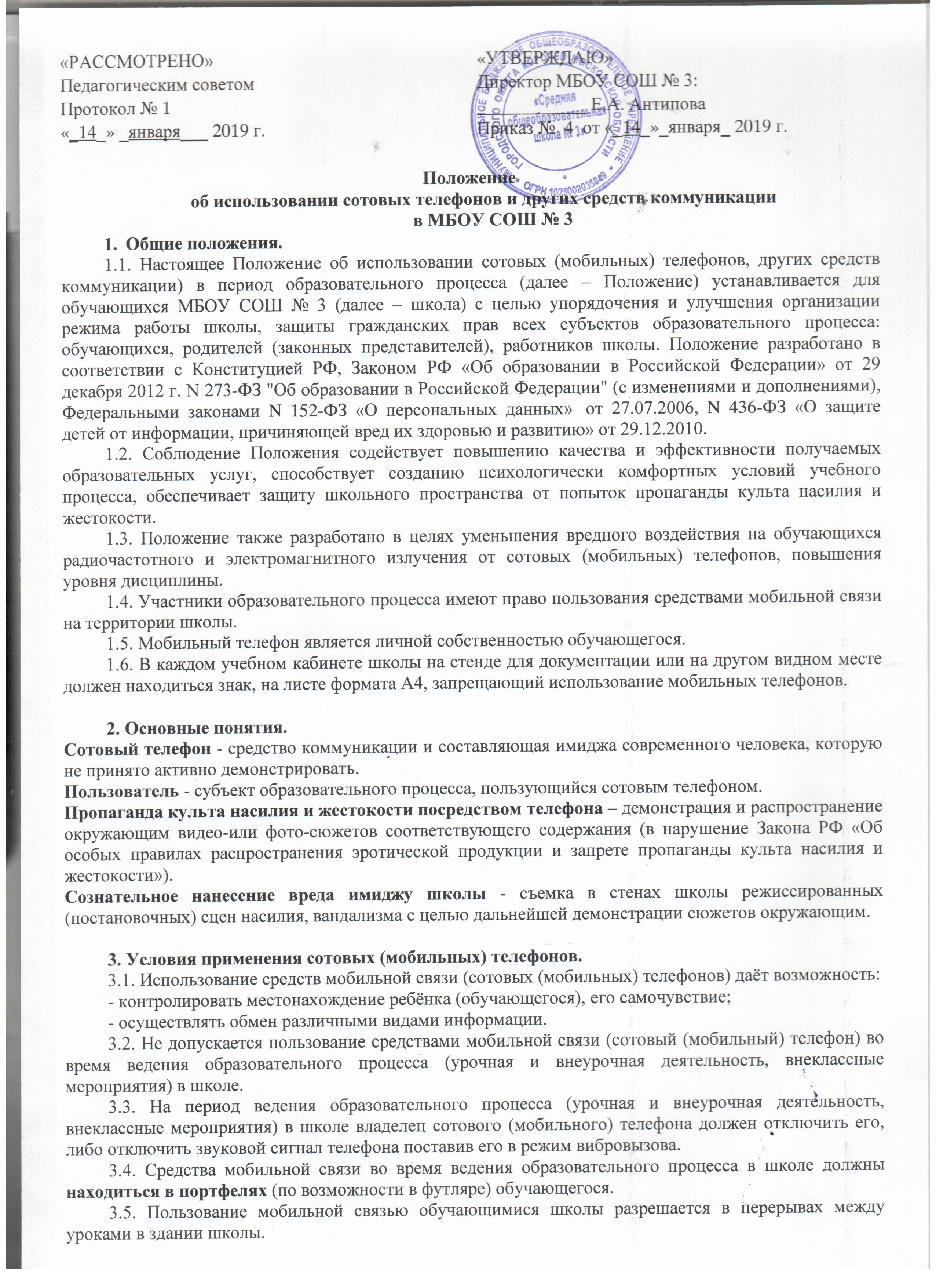 Педагогическим советомПротокол № 1      «_14_» _января___ 2019 г.                                                                                                                                                                                                                                                                                                                                    